BurundiBurundiBurundiJune 2023June 2023June 2023June 2023MondayTuesdayWednesdayThursdayFridaySaturdaySunday123456789101112131415161718192021222324252627282930Feast of the Sacrifice (Eid al-Adha)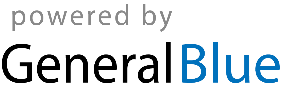 